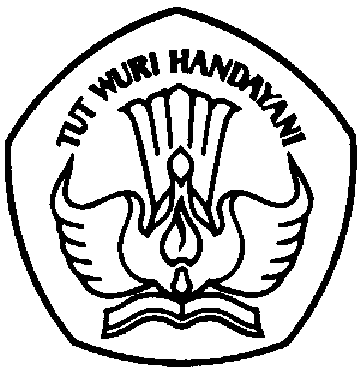 FORMULIR PENDAFTARAN PESERTA SELEKSI TAHAP II (TINGKAT WILAYAH)OLIMPIADE NASIONAL MATEMATIKA DAN ILMU PENGETAHUAN ALAM PERGURUAN TINGGI (ON MIPA-PT)TAHUN 2012 TULIS DENGAN HURUF BALOK								.............................,......... ................... 2012Pimpinan Perguruan Tinggi,				Calon Peserta,(……………………………………)				(………………………………............)NIP.							  NIM.*) Coret yang tidak perlu						  	BIDANG YANG DIPILIH :MATEMATIKA *)KIMIA *)FISIKA *)BIOLOGI *)1. Nama Lengkap2. NIM3. Jenis KelaminLaki-laki/Perempuan  *)Laki-laki/Perempuan  *)Laki-laki/Perempuan  *)4. Tempat & tanggal lahir5. Alamat lengkap5. Alamat lengkapTelp./Fax5. Alamat lengkapHP5. Alamat lengkapEmail6. Asal Perguruan Tinggi/KopertisUniv/Inst/ST/KopertisUniv/Inst/ST/Kopertis6. Asal Perguruan Tinggi/KopertisFakultasFakultas6. Asal Perguruan Tinggi/KopertisJurusanJurusan6. Asal Perguruan Tinggi/KopertisProgram StudiProgram Studi7. Semester8. IP Kumulatif9. Ranking hasil seleksi tahap I (Tingkat PT)